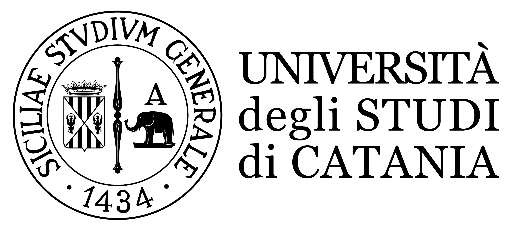 Dipartimento di Scienze Biomediche e BiotecnologicheCorso di Laurea Triennale in Terapia OccupazionaleNome Cognome studenteTitolo tesiRelatore: Chiar.mo Prof. ---Correlatore: ---Anno Accademico ---